АДМИНИСТРАЦИЯ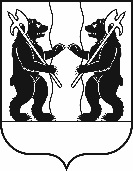 ЯРОСЛАВСКОГО МУНИЦИПАЛЬНОГО РАЙОНАП О С Т А Н О В Л Е Н И Е30.01.2020                                                                                                                                № 200Об определении организации, осуществляющей содержание и обслуживание бесхозяйных тепловых сетей (сети теплоснабжения от ТК-1 до здания ГОУА ЯО «Информационно - консультационная служба агропромышленного комплекса», расположенного по адресу: р.п.Лесная Поляна, д. 11)В соответствии с частью 6 статьи 15 Федерального закона                       от 27 июля 2010 года № 190-ФЗ «О теплоснабжении», пунктом 4 части 1, частями 3 и 4 статьи 14 Федерального закона от 6 октября 2003 года № 131-ФЗ «Об общих принципах организации местного самоуправления в Российской Федерации», Администрация района постановляет:1...Определить МП «Теплоресурс»  в качестве  организации,  осуществляющей  содержание  и   обслуживание следующего  участка бесхозяйных тепловых  сетей:  сети  теплоснабжения от ТК-1 до здания   ГОУА ЯО  «Информационно –  консультационная служба агропромышленного комплекса», расположенного по адресу р.п. Лесная Поляна, д.11.2. Опубликовать постановление в газете «Ярославский агрокурьер».3...Контроль за исполнением постановления возложить на первого заместителя Главы Администрации ЯМР.4. Постановление вступает в силу со дня опубликования.Глава Ярославского муниципального района	   Н.В. Золотников